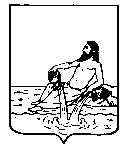 ВЕЛИКОУСТЮГСКАЯ ДУМАВЕЛИКОУСТЮГСКОГО МУНИЦИПАЛЬНОГО ОКРУГАР Е Ш Е Н И Е  от    27.09.2022      №   13                  _____________________________________________________                   _________________________г. Великий УстюгНа основании закона Вологодской области от 28.04.2022 № 5115-ОЗ «О преобразовании всех поселений, входящих в состав Великоустюгского муниципального района Вологодской области, путем их объединения, наделении вновь образованного муниципального образования статусом муниципального округа и установлении границ Великоустюгского муниципального округа Вологодской области», руководствуясь статьями 61, 62, 63, 64 Гражданского кодекса Российской Федерации, статьями 20, 21, 22 Федерального закона от 08.08.2001 № 129-ФЗ «О государственной регистрации юридических лиц и индивидуальных предпринимателей», 	Великоустюгская Дума РЕШИЛА:1. Ликвидировать Совет городского поселения «Город Великий Устюг» Великоустюгского муниципального района Вологодской области, как юридическое лицо в срок до 01 февраля 2023 года.1.1. Назначить ликвидатором Капустина Сергея Анатольевича.1.2. Поручить ликвидатору осуществить комплекс мероприятий, необходимых для ликвидации городского поселения «Город Великий Устюг» Великоустюгского муниципального района Вологодской области, как юридического лица, в соответствии со статьями 61 – 64 Гражданского кодекса Российской Федерации, статьями 20 – 22 Федерального закона от 08.08.2001 № 129-ФЗ «О государственной регистрации юридических лиц и индивидуальных предпринимателей».2. Ликвидировать Совет городского поселения Красавино, как юридическое лицо в срок до 01 февраля 2023 года.2.1. Назначить ликвидатором Миняева Владимира Геннадьевича.2.2. Поручить ликвидатору осуществить комплекс мероприятий, необходимых для ликвидации Совета городского поселения Красавино, как юридического лица, в соответствии со статьями 61 – 64 Гражданского кодекса Российской Федерации, статьями 20 – 22 Федерального закона от 08.08.2001 № 129-ФЗ «О государственной регистрации юридических лиц и индивидуальных предпринимателей».	3. Ликвидировать Совет городского поселения Кузино, как юридическое лицо в срок до 01 февраля 2023 года.3.1. Назначить ликвидатором Балину Ирину Леонидовну.3.2. Поручить ликвидатору осуществить комплекс мероприятий, необходимых для ликвидации Совета городского  поселения Кузино, как юридического лица, в соответствии со статьями 61 – 64 Гражданского кодекса Российской Федерации, статьями 20 – 22 Федерального закона от 08.08.2001 № 129-ФЗ «О государственной регистрации юридических лиц и индивидуальных предпринимателей».	4.  Настоящее решение вступает в силу после принятия.О ликвидации Советов городских поселений Великоустюгского муниципального районаПредседатель Великоустюгской Думы__________________С.А. КапустинГлава Великоустюгского муниципального района ________________     А.В. Кузьмин